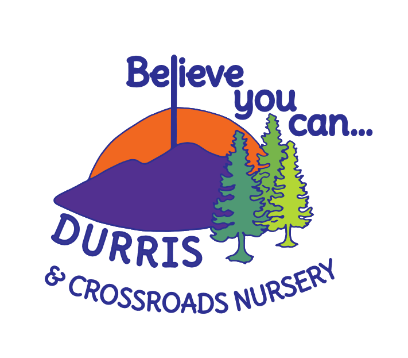 Crossroads Nursery Equity and Diversity Policy At Crossroads Nursery, we follow the Aberdeenshire Equality Policy to ensure equality of opportunity for all stakeholders i.e. all staff, children, parents and carers within the Crossroads community. Equity and Diversity Discrimination or being disadvantaged on the basis of the nine protected characteristics is unacceptable i.e. age, disability, gender reassignment, marriage or civil partnership, pregnancy & maternity, race, sex, sexual orientation or belief. Every person will contribute towards a happy and caring environment by showing respect for, and appreciation of, each other as individuals. We promote the principles of fairness and justice for all through the experiences that we provide. We ensure that all children have equal access to the full range of opportunities provided at Crossroads. We are committed to combatting discrimination and harassment in all its forms by challenging stereotyping and prejudice whenever it occurs. We are conscious of the need to put effort into the celebration of cultural diversity of our community, show respect for all minority groups and make Crossroads a welcoming place for the whole community. We ensure that all recruitment, employment, promotion and training systems are fair to all, and through the CLPL scheme, provide opportunities for all. We strive to remove forms of indirect discrimination that may form barriers to learning and ensure that our resources reflect this. Methods of Promoting Equity and Diversity We follow Aberdeenshire admissions policy for schools. We reinforce equity and diversity and the values of tolerance, respect and understanding. We will regularly check resources to ensure that they reflect a multi-racial society positively and accurately. All pupils will have the same opportunities regardless of gender or ability. Opportunities to experience other cultures, languages, festivals and celebrations will be included in the nursery curriculum. We are a fully inclusive school and recognise the wide range of needs of children and families in the community, whether educational, social or mobility issues.